«Утверждаю»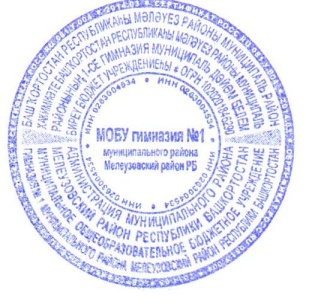 Директор МОБУ гимназия №1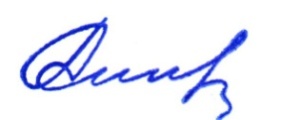 	/А.Л.Шадрин/Приказ  №289-ОД  от 29   августа 2018г.Изменения к ООП ОООМОБУ гимназия №1на 2018-2019 гг.Рассмотрено на заседании педагогического советапротокол №__1___ от ___29.08.___ 2018гПояснительная записка          Учебный план Муниципального общеобразовательного бюджетного учреждения гимназия №1 муниципального района Мелеузовский район Республики Башкортостан для учащихся V-IX классов на 2018 - 2019 учебный год (далее - Учебный план для учащихся V-IX классов) является частью основной образовательной программы основного общего образования (далее - ООО), обеспечивает реализацию требований федерального государственного образовательного стандарта (далее – ФГОС) и определяет предметные области, состав учебных предметов, максимально допустимую недельную нагрузку учащихся.         Учебный план для учащихся V-IX классов составлен  с учётом изменений, внесённых в ФГОС ООО на основании Приказа Минобрнауки России от 31.12.2015г. №1577, и примерного учебного плана  для общеобразовательных организаций, в соответствии с Методическими рекомендациями МО и науки РФ №08-2595 от 6.12.2017 г. Учебный план для учащихся V-IX классов состоит из обязательной части и части, формируемой участниками образовательных отношений. Обязательная часть учебного плана для учащихся V-VI классов определяет состав учебных предметов обязательных предметных областей, которые должны быть реализованы во всех, имеющих государственную аккредитацию образовательных организациях, реализующих основную образовательную программу ООО, и учебное время, отводимое на их изучение по классам (годам) обучения. Обязательная часть учебного плана для учащихся V-VI классов отражает содержание образования, которое обеспечивает достижение важнейших целей ООО: - формирование гражданской идентичности учащихся, приобщение их к общекультурным, национальным и этнокультурным ценностям; - готовность учащихся к продолжению образования, их приобщение к информационным технологиям; - формирование здорового образа жизни, элементарных правил поведения в экстремальных ситуациях; - личностное развитие учащегося в соответствии с его индивидуальностью. Обязательная часть учебного плана для учащихся V-IX классах представлена предметными областями «Русский язык и литература», Родной язык и литература»,  «Математика и информатика»,  «Иностранные языки», «Общественно-научные предметы», «Основы духовно-нравственной культуры»,  «Естественно-научные предметы», «Искусство», «Технология», «Физическая культура и Основы безопасности жизнедеятельности»»Предметная область «Русский язык и литература» представлена предметами «Русский язык» и «Литература». На уроках русского языка (5 часов в неделю в 5 классах, 6 часов в 6 классах, 4 часа в 7-8 классах, 5 часов в 9 классах) формируются первоначальные знания о лексике, фонетике, грамматике. Изучение русского языка направлено на развитие языковой компетентности, коммуникативных умений, диалогической и монологической речи. Изучение предмета «Литература» в V - IX классах (3 часа в 5 классах, 3 часа в 6 классах, 2 часа в 7 классах, 2 часа в 8 классах, 3 часа в 9 классах) ориентировано на формирование и совершенствование всех видов речевой деятельности учащихся, на знакомство с отечественной и зарубежной детской литературой, на развитие нравственных и эстетических чувств. Предметная область «Родной язык и родная литература» представлена предметами «Родной язык» и «Родная литература». Изучение родных языков и родной литературы воспитывает ценностное отношение к родному языку и родной литературе как хранителю культуры, включение в культурно-языковое поле своего народа; приобщает к литературному наследию своего народа;обогащает активный и потенциальный словарный запас, развивает у обучающихся культуру владения родным языком во всей полноте его функциональных возможностей в соответствии с нормами устной и письменной речи, правилами речевого этикета. На основании решения  педагогического совета (протокол от 11.05.2018 год № 5), по согласованию с родительской общественностью, на изучение родного языка и родной литературы  в 5-8 классах отведено 2 часа, по 1 часу родного языка и   1 часу родной литературы. В 9 классах предметная область «Родной язык и литература» изучается в рамках предмета «родной язык» в объеме 1 часа. Для  изучения родного языка  созданы  группы русского, башкирского и татарского языков.Предметная область «Иностранные языки» представлена предметами «Английский язык» и  второй иностранный язык «Французский язык». Изучение второго иностранного языка организуется с учётом возможностей гимназии и на основании заявлений родителей (законных представителей) обучающихся.Изучение иностранных языков приобщает к культурному наследию стран изучаемых иностранных языков, воспитание ценностного отношения к иностранному языку как инструменту познания и достижения взаимопонимания между людьми и народами; формирует коммуникативную иноязычную компетенцию (говорение, аудирование, чтение и письмо), необходимую для успешной социализации и самореализации; обогащает активный и потенциальный словарный запас, развивает у обучающихся культуру владения иностранным языком в соответствии с требованиями к нормам устной и письменной речи, правилами речевого этикета.Английский язык  изучается в 5-9 классах (4 часа в 5 классах, 3 часа в 6-9 классах).Французский язык изучается в 7-8 классах – 1 час в  неделю.Предметная область «Математика и информатика» представлена предметами «Математика», «Алгебра», «Геометрия», «Информатика». Изучение математики направлено на формирование представлений о математике как части общечеловеческой культуры, на развитие образного и логического мышления, воображения, математической речи, формирование предметных умений и навыков. Особое место должно быть уделено обеспечению компьютерной грамотности учащихся. Учебный предмет «Информатика», направлен на обеспечение всеобщей компьютерной грамотности. Предмет «Математика» изучается  в 5 классах, в  объёме 6 часов в неделю. Предмет «Алгебра» изучается  в 7-8 классах в объёме 4 часов в неделю, в 9 классах – 3 часа в неделю. Предмет «Геометрия» изучается в 7-9 классах в объеме 2 часов в неделю.Предмет «Информатика» изучается в 7-9 классах в объеме 1 часа в неделю.          Предметная область «Общественно-научные предметы» представлена учебными предметами «История России. Всеобщая история» в 5-9 классах (2 часа в неделю), «Обществознание»  в 6-9 классах (1 час в неделю) и «География» (1 час в неделю в 5 классах, 2 часа в неделю в 7-9 классах). Изучение общественно-научных предметов направлено на формирование мировоззренческой, ценностно-смысловой сферы обучающихся, личностных основ российской гражданской идентичности, социальной ответственности, правового самосознания, поликультурности, толерантности, приверженности ценностям, закрепленным в Конституции РФ; владение экологическим мышлением, осознание своей роли в целостном, многообразном и быстро изменяющемся глобальном мире.        Предметная область «Естественно-научные предметы» представлена предметом  «Биология» в 5-7 классах в объеме 1 часа в неделю, в 8-9 классах в объеме 2 часов в неделю; предметом «Физика» в 7-8 классах в объеме 2 часов в неделю, в 9 классах в объеме 3 часов в неделю, предметом «Химия» в 8-9 классах в объеме 2 часов в неделю. Изучение предметов естественно-научных предметов  направлено на формирование целостной научной картины мира; овладение научным подходом к решению различных задач; овладение умением сопоставлять экспериментальные и теоретические знания с объективными реалиями жизни; овладение экосистемной познавательной моделью и ее применение в целях прогноза экологических рисков для здоровья людей, безопасности жизни, качества окружающей среды. Предметная область «Основы духовно-нравственной культуры народов России» изучается в  5 классах через урочную деятельность в объеме 1 часа, в 6-8 классах в объёме 1 часа в  рамках внеурочной деятельности. Изучение предмета «Основы духовно-нравственной культуры народов России» направлено  воспитание способности к духовному развитию, нравственному самосовершенствованию; знание основных норм морали, нравственных, духовных идеалов, хранимых в культурных традициях народов России,  формирование представлений об основах светской этики, культуры традиционных религий, их роли в развитии культуры и истории России и человечества, в становлении гражданского общества и российской государственности; понимание значения нравственности, веры и религии в жизни человека, семьи и общества.            Предметная область «Искусство» представлена предметами «Музыка» и «Изобразительное искусство». Предмет «Музыка» изучается  в 5-7 классах в объёме 1 час в неделю, предмет «Изобразительное искусство» в 5-7 классах в объеме 1 час в неделю. Изучение данных предметов направлено на развитие способности к эмоционально-ценностному восприятию произведений искусства, выражению в творческих работах своего отношения к окружающему миру.           Предметная область «Физическая культура и основы безопасности жизнедеятельности» представлена предметами «Физическая культура», в 5-9 классах в объеме 3 часов в неделю. Предмет «Основы безопасности жизнедеятельности» ведется в 8-9 классах в объеме 1 часа.Изучение предметов "Физическая культура и основы безопасности жизнедеятельности"  направлено на физическое, эмоциональное, интеллектуальное и социальное развитие личности обучающихся; формирование и развитие установок активного, экологически целесообразного, здорового и безопасного образа жизни; овладение основами современной культуры безопасности жизнедеятельности, развитие двигательной активности обучающихся, формирование потребности в систематическом участии в физкультурно-спортивных и оздоровительных мероприятиях.          Предметная область «Технология» представлена предметом «Технология», формирует практико- ориентированную направленность содержания обучения, которая позволяет реализовать практическое применение знаний, полученных при изучении других предметов, в интеллектуально-практической деятельности ученика.  Предмет изучается в  5-7 классах, в объёме 2 часов, в 8 классах в объеме 1 часа. Часть, формируемая участниками образовательных отношений, обеспечивает реализацию индивидуальных потребностей учащихся. В соответствии с Законом «Об образовании в Российской Федерации», Законом РФ «О языках народов РФ», Законом РБ «Об образовании в  РФ», Законом РБ «О языках народов РБ»  МОБУ гимназия №1обеспечивает возможность изучения  башкирского языка как государственного языка Республики Башкортостан. Изучение предмета  направлено на развитие языковой компетентности, коммуникативных умений, диалогической и монологической речи. В ходе изучения башкирского языка в 6-9 классах, в объёме 1 часа в неделю,  формируются речевые способности учащегося, культура речи, трепетное отношение к национальной культуре, традициям и обычаям родного края, происходит процесс социализации учащихся. Данное распределение согласовано с родительской общественностью. На основании решения  педагогического совета (протокол от 11.05.2018 год № 5), часы части, формируемой участниками образовательных отношений, распределены следующим образом: 1 час  в 5 классах, передан для изучения предмета «Английский язык»;1 час в 6-9 классах передан для изучения предмета «Башкирский язык» как государственный язык республики Башкортостан.1 час в  5 классах классах для изучения предмета “ОДНК НР”.1 час в 5-6 классах передан для изучения предмета «Математика».1 час  в 7-9 классах передан для изучения  предмета «Алгебра».2 часа в 6 классах на изучение предмета «Русский язык»1 час  в 9-х классах  передан  на предпрофильную подготовку по предмету «Математика». В учебном процессе осуществляется деление классов на две группы при наполняемости 25 и более человек при проведении учебных занятий: - по учебному предмету «Английский язык»в 5-9 классах, «Французский язык» в 7 классах,  - по учебному предмету «Башкирский язык как государственный язык Республики Башкортостан»  в 6-9 классах,  - по учебному предмету «Технология» в 5-8  классах, - по учебному предмету «Информатика» в 7-9 классах.   В соответствии с ФГОС ООО основная образовательная программа МОБУ гимназия №1 реализуется через учебный план и внеурочную деятельность. Внеурочная деятельность в 5-8 классах представлена в объеме 2 часов в неделю. Содержание занятий, предусмотренных в рамках внеурочной деятельности, формируются с учетом пожеланий учащихся и их родителей (законных представителей) и реализуется посредством различных форм организации (экскурсии, кружки, секции, круглые столы, конференции, диспуты, школьное  научное общество, олимпиады, соревнования, поисковые и научные исследования, общественно - полезные практики и др.).             Время, отведённое на внеурочную деятельность, не учитывается при определении максимально допустимой недельной нагрузки учащихся.УЧЕБНЫЙ ПЛАНУЧЕБНЫЙ ПЛАНУЧЕБНЫЙ ПЛАНУЧЕБНЫЙ ПЛАНУЧЕБНЫЙ ПЛАНУЧЕБНЫЙ ПЛАНУЧЕБНЫЙ ПЛАНУЧЕБНЫЙ ПЛАНУЧЕБНЫЙ ПЛАНУЧЕБНЫЙ ПЛАНУЧЕБНЫЙ ПЛАНУЧЕБНЫЙ ПЛАНУЧЕБНЫЙ ПЛАНУЧЕБНЫЙ ПЛАНУЧЕБНЫЙ ПЛАНУЧЕБНЫЙ ПЛАНУЧЕБНЫЙ ПЛАНУЧЕБНЫЙ ПЛАНУЧЕБНЫЙ ПЛАНУЧЕБНЫЙ ПЛАНУЧЕБНЫЙ ПЛАНУЧЕБНЫЙ ПЛАНУЧЕБНЫЙ ПЛАНУЧЕБНЫЙ ПЛАНУЧЕБНЫЙ ПЛАНУЧЕБНЫЙ ПЛАНУЧЕБНЫЙ ПЛАНУЧЕБНЫЙ ПЛАНУЧЕБНЫЙ ПЛАНУЧЕБНЫЙ ПЛАНУЧЕБНЫЙ ПЛАНУЧЕБНЫЙ ПЛАНУЧЕБНЫЙ ПЛАНУЧЕБНЫЙ ПЛАНУЧЕБНЫЙ ПЛАНУЧЕБНЫЙ ПЛАНУЧЕБНЫЙ ПЛАНУЧЕБНЫЙ ПЛАНУЧЕБНЫЙ ПЛАНУЧЕБНЫЙ ПЛАНмуниципального общеобразовательного бюджетного учреждения гимназия №1 муниципального общеобразовательного бюджетного учреждения гимназия №1 муниципального общеобразовательного бюджетного учреждения гимназия №1 муниципального общеобразовательного бюджетного учреждения гимназия №1 муниципального общеобразовательного бюджетного учреждения гимназия №1 муниципального общеобразовательного бюджетного учреждения гимназия №1 муниципального общеобразовательного бюджетного учреждения гимназия №1 муниципального общеобразовательного бюджетного учреждения гимназия №1 муниципального общеобразовательного бюджетного учреждения гимназия №1 муниципального общеобразовательного бюджетного учреждения гимназия №1 муниципального общеобразовательного бюджетного учреждения гимназия №1 муниципального общеобразовательного бюджетного учреждения гимназия №1 муниципального общеобразовательного бюджетного учреждения гимназия №1 муниципального общеобразовательного бюджетного учреждения гимназия №1 муниципального общеобразовательного бюджетного учреждения гимназия №1 муниципального общеобразовательного бюджетного учреждения гимназия №1 муниципального общеобразовательного бюджетного учреждения гимназия №1 муниципального общеобразовательного бюджетного учреждения гимназия №1 муниципального общеобразовательного бюджетного учреждения гимназия №1 муниципального общеобразовательного бюджетного учреждения гимназия №1 муниципального района Мелеузовский район Республики Башкортостанмуниципального района Мелеузовский район Республики Башкортостанмуниципального района Мелеузовский район Республики Башкортостанмуниципального района Мелеузовский район Республики Башкортостанмуниципального района Мелеузовский район Республики Башкортостанмуниципального района Мелеузовский район Республики Башкортостанмуниципального района Мелеузовский район Республики Башкортостанмуниципального района Мелеузовский район Республики Башкортостанмуниципального района Мелеузовский район Республики Башкортостанмуниципального района Мелеузовский район Республики Башкортостанмуниципального района Мелеузовский район Республики Башкортостанмуниципального района Мелеузовский район Республики Башкортостанмуниципального района Мелеузовский район Республики Башкортостанмуниципального района Мелеузовский район Республики Башкортостанмуниципального района Мелеузовский район Республики Башкортостанмуниципального района Мелеузовский район Республики Башкортостанмуниципального района Мелеузовский район Республики Башкортостанна 2018 - 2019  учебный годна 2018 - 2019  учебный годна 2018 - 2019  учебный годна 2018 - 2019  учебный годна 2018 - 2019  учебный годна 2018 - 2019  учебный годна 2018 - 2019  учебный годна 2018 - 2019  учебный годна 2018 - 2019  учебный годна 2018 - 2019  учебный годна 2018 - 2019  учебный годна 2018 - 2019  учебный годна 2018 - 2019  учебный годна 2018 - 2019  учебный годна 2018 - 2019  учебный годна 2018 - 2019  учебный годна 2018 - 2019  учебный годна 2018 - 2019  учебный годна 2018 - 2019  учебный годна 2018 - 2019  учебный годОсновное общее образованиеОсновное общее образованиеОсновное общее образованиеОсновное общее образованиеОсновное общее образованиеОсновное общее образованиеОсновное общее образованиеОсновное общее образованиеОсновное общее образованиеПредметная областьУчебный предмет5а5а5б5б5в5в6а6б6в7а7б7б7в7в8а8а8б8б9а9а9б9б9в9вРусский язык и  литератураРусский язык555555666444443333555555Русский язык и  литератураЛитература333333333222222222333333Родной язык и литератураРодной язык111111111111111111111111Родной язык и литератураРодная литература111111111111111111Иностранные языкиАнглийский язык444444333333333333333333Иностранные языкиФранцузский язык111111111Математика и информатикаМатематика666666666Математика и информатикаАлгебра 444444444333333Математика и информатикаГеометрия222222222222222Математика и информатикаИнформатика 111111111111111Общественно - научные предметыИстория России.Всеобщая история 222222222222222222222222Общественно - научные предметыИстория России.Всеобщая история 222222222222222222222222Общественно - научные предметыОбществознание111111111111111111Общественно - научные предметыГеография111111111222222222222222Основы духовно-нравственной  культуры народов РоссииОсновы духовно-нравственной  культуры народов России*1111111*1*1*1*1*1*1*1*1*1*1*1*Естественно-научные предметыФизика222222222333333Естественно-научные предметыХимия 2222222222Естественно-научные предметыБиология111111111111112222222222ИскусствоМузыка11111111111111ИскусствоИзобразительное искусство11111111111111ТехнологияТехнология222222222222221111Физическая культура и Основы безопасности жизнедеятельностиФизическая культура333333333333333333333333Физическая культура и Основы безопасности жизнедеятельностиОсновы безопасности жизнедеятельности1111111111Часть, формируемая участниками образовательных отношенийЧасть, формируемая участниками образовательных отношенийЧасть, формируемая участниками образовательных отношенийЧасть, формируемая участниками образовательных отношенийЧасть, формируемая участниками образовательных отношенийЧасть, формируемая участниками образовательных отношенийЧасть, формируемая участниками образовательных отношенийЧасть, формируемая участниками образовательных отношенийЧасть, формируемая участниками образовательных отношенийЧасть, формируемая участниками образовательных отношенийЧасть, формируемая участниками образовательных отношенийЧасть, формируемая участниками образовательных отношенийЧасть, формируемая участниками образовательных отношенийЧасть, формируемая участниками образовательных отношенийЧасть, формируемая участниками образовательных отношенийЧасть, формируемая участниками образовательных отношенийЧасть, формируемая участниками образовательных отношенийЧасть, формируемая участниками образовательных отношенийЧасть, формируемая участниками образовательных отношенийЧасть, формируемая участниками образовательных отношенийЧасть, формируемая участниками образовательных отношенийЧасть, формируемая участниками образовательных отношенийЧасть, формируемая участниками образовательных отношенийЧасть, формируемая участниками образовательных отношенийЧасть, формируемая участниками образовательных отношенийЧасть, формируемая участниками образовательных отношенийБашкирский язык как государственный язык Республики БашкортостанБашкирский язык как государственный язык Республики БашкортостанБашкирский язык как государственный язык Республики Башкортостан111111111111111111Предпрофильная подготовкаМатематикаМатематика11111Предпрофильная подготовкаМаксимально допустимая недельная нагрузкаМаксимально допустимая недельная нагрузкаМаксимально допустимая недельная нагрузка3232323232333333353535353535363636363636363636* час, отведенный образовательной организацией на преподавание курса "Основы духовно-нравственной культуры народов России" за счет внеурочной деятельности* час, отведенный образовательной организацией на преподавание курса "Основы духовно-нравственной культуры народов России" за счет внеурочной деятельности* час, отведенный образовательной организацией на преподавание курса "Основы духовно-нравственной культуры народов России" за счет внеурочной деятельности* час, отведенный образовательной организацией на преподавание курса "Основы духовно-нравственной культуры народов России" за счет внеурочной деятельности* час, отведенный образовательной организацией на преподавание курса "Основы духовно-нравственной культуры народов России" за счет внеурочной деятельности* час, отведенный образовательной организацией на преподавание курса "Основы духовно-нравственной культуры народов России" за счет внеурочной деятельности* час, отведенный образовательной организацией на преподавание курса "Основы духовно-нравственной культуры народов России" за счет внеурочной деятельности* час, отведенный образовательной организацией на преподавание курса "Основы духовно-нравственной культуры народов России" за счет внеурочной деятельности* час, отведенный образовательной организацией на преподавание курса "Основы духовно-нравственной культуры народов России" за счет внеурочной деятельности* час, отведенный образовательной организацией на преподавание курса "Основы духовно-нравственной культуры народов России" за счет внеурочной деятельности* час, отведенный образовательной организацией на преподавание курса "Основы духовно-нравственной культуры народов России" за счет внеурочной деятельности* час, отведенный образовательной организацией на преподавание курса "Основы духовно-нравственной культуры народов России" за счет внеурочной деятельности* час, отведенный образовательной организацией на преподавание курса "Основы духовно-нравственной культуры народов России" за счет внеурочной деятельности* час, отведенный образовательной организацией на преподавание курса "Основы духовно-нравственной культуры народов России" за счет внеурочной деятельности* час, отведенный образовательной организацией на преподавание курса "Основы духовно-нравственной культуры народов России" за счет внеурочной деятельности* час, отведенный образовательной организацией на преподавание курса "Основы духовно-нравственной культуры народов России" за счет внеурочной деятельности* час, отведенный образовательной организацией на преподавание курса "Основы духовно-нравственной культуры народов России" за счет внеурочной деятельности* час, отведенный образовательной организацией на преподавание курса "Основы духовно-нравственной культуры народов России" за счет внеурочной деятельности* час, отведенный образовательной организацией на преподавание курса "Основы духовно-нравственной культуры народов России" за счет внеурочной деятельности* час, отведенный образовательной организацией на преподавание курса "Основы духовно-нравственной культуры народов России" за счет внеурочной деятельности* час, отведенный образовательной организацией на преподавание курса "Основы духовно-нравственной культуры народов России" за счет внеурочной деятельности* час, отведенный образовательной организацией на преподавание курса "Основы духовно-нравственной культуры народов России" за счет внеурочной деятельности* час, отведенный образовательной организацией на преподавание курса "Основы духовно-нравственной культуры народов России" за счет внеурочной деятельности* час, отведенный образовательной организацией на преподавание курса "Основы духовно-нравственной культуры народов России" за счет внеурочной деятельности* час, отведенный образовательной организацией на преподавание курса "Основы духовно-нравственной культуры народов России" за счет внеурочной деятельности* час, отведенный образовательной организацией на преподавание курса "Основы духовно-нравственной культуры народов России" за счет внеурочной деятельности